Bee Industry Council of Western Australia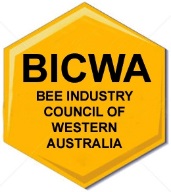 MINUTESGeneral meeting held at Hive & Wellness boardroom, Bayswater9.10am Monday May 20th 2019_______________________________________________________________________________In attendance:					Member Body representedPresent:   			Michael Bellman – Secretary (MB)	WA Farmers Beekeepers Alternate			Brendon Fewster (BF)		WA Farmer Beekeepers (Chairperson)		Wayne Ridley (WR)		WA Beekeeper Assoc 		Eileen Stark (ES)			WA Apiarist Society Alternate		Tristian Campbell	(TC)		APC Beekeepers 		Tiffane Bates (TB)			APC BeekeepersObservers/ Guests: Kim Fewster,(APC) Stephen Fewster,(WAFF) Afon Edwards (WABA) Andrea JohnstonApologies:      Leilani Leyland, Liz Barbour, Ken DoddsMeeting opened at 9.10am, Chairman (BF) welcomed guests.Minutes of Previous Meeting:  8th April 2019 – TC/ TBAll agreed 2.1   BUSINESS ARISING AND ACTIONS FROM MINUTES Actions from meeting 8th April 2019BiosecurityFeedback from respective members on Non-Compliance reportAFB – BBO response to OTC treatmentsWho: All			Follow Up - LL		Deadline: May?Native TitleAffected BK to receive invite to meeting with DBCA and BICWA regarding plan of attack.Meeting to be held at CapilanoWho: MW/ TB/ MB		Follow up		Deadline: AprilFundingFollow up APC fundingOther funding/ leveraging opportunitiesWho: Tiff		Follow up: MB			Deadline: April?DBCA ListContinue Follow up list with Stephanie and Matt KingSubmission for changes to “Forest management plans “(MB)Follow up RFA – response to AHBICFollow up Tracy Shea for consulting roleKD to invite Forest industry professional to next meetingWho: MB			Deadline:  April?Prescribed BurnsWrite Letter to EPA – Dr Tom HattonMeeting with Kate McWilliams/ Stefan (DBCA)Press release to be sentWho:  MB			Deadline: April?Strategic planFormation of sub-committee - Date for follow up and planningFollow up Western Rock Lobster CEOWho:  MB	/ All		Deadline: April?NGO’s Interested partners for BICWAWho:  All			Deadline: May?WAFFLetter to WAFF re suggestion to farmers that they plant more bee friendly trees around their properties. Follow up media releasesWho: LL	Deadline: April? MEDIAMedia release – RFA responseMedia Release – Prescribed burns  3.	REPORTS3.1	CHAIRMAN REPORTSSee attached3.2	DPIRDAndrea Johnston from DPIRD attended the meeting (See Andreas email), discussed points from Action plan3.3	TREASURER	Balance of account -AprilUpdateThe balance contains conference sponsorship and attendees’ ticket purchases.3.4	WAHDRG UPDATE – Mat WelchThe Jarrah TA test is now available using the new method developed by Kate Hammer – it will NATA certified 	Indicative cost $ 170 per test- put sample of paperwork on BICWA website       - 	There will be updates of WAHDRG activity at the conference.3.5	RESEARCH UPDATESs					No report this meeting from the CRCDBCA  N/A (see Action plan)3.7	CONFERENCE COMMITTEE / HONEY FESTIVALThe majority of the meeting was spend discussing the upcoming BICWA conference at Mandoon and the protocols for the AGM etc as well as who was going to be doing the WAAS section.Honey Festival – Volunteers required was also discussed3.8	TRAINING UPDATE      David Currey / Liz Barbour-	 DC/ LB couldn’t attend3.9	NATIVE TITLE UPDATE-	Quick update from BK meeting with Lawyers in May- 	Draft ILUA term sheet to be drawn up- 	Ngadju Borad meeting 22nd of June- 	BICWA - Team to meet prior4     Correspondence    IN / OUT							 20 minsSee attached – via dropbox5. GENERAL BUSINESS   5.1	WALGA CONFERENCEAll agreed that we need to attend – details t.b.a5.2	 AGM Items for Discussion - See Conference Committee5.3     Annual BICWA AwardBICWA award – Leilani Leyland5.4     Prescribed Burning Meeting (see DBCA)- Complete district appointees a.s.a.p5.5      FundingAsia Market success grant – Not successful - this time.OtherLeveraging funds – Meeting with Ann Maree on how this could be done- APC application to be redone with budgetOther funding opportunities – grants/ lottery westHive numbers new BK – follow up5.7  ???Tiff – agrifutures meetingNSW ConferenceeCatalogueActions from meeting 20th May -  2019BiosecurityFeedback from respective members on Non-Compliance reportAFB – BBO response to OTC treatmentsWho: All			Follow Up - LL		Deadline: JuneNative TitleFollow up meeting in MayWho: MW/ TB/ MB		Follow up		Deadline: JuneFundingFollow up APC funding for funding for Admin/ research assistant New proposal to be doneOther funding/ leveraging opportunitiesMeeting with Veges WAWho: Tiff		Follow up: MB			Deadline: JuneDBCA ListContinue to Follow up list with Stephanie and Matt KingFollow up Tracy Shea for consulting roleFollow up Clearing permitsFollow up KD to invite Forest industry professional to next meetingWho: MB			Deadline:  JunePrescribed BurnsFollow up meeting with DPIRD/ DBCARe District committee – Industry members by district (WAFF)Meeting with Kate McWilliams/ Stefan (DBCA)Meeting with EDO (Environmental defenders office)Who:  MB			Deadline: JuneStrategic planFormation of sub-committee – roles etcDate for follow up and planningFeedbackFollow up Western Rock Lobster CEOWho:  MB	/ All		Deadline: April?NGO’s Interested partners for BICWAWho:  All			Deadline: JuneWAFFLetter to WAFF re suggestion to farmers that they plant more bee friendly trees around their properties. Follow up media releasesWho: LL	Deadline: JuneConstitutionRe WAAS concernsInvite Phil Brunner and John Chadwick to next meetingWho: LL/ MB	Deadline: JuneFinish 11.45NEXT MEETING: Monday 17th June 2019